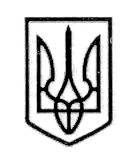 УКРАЇНАСТОРОЖИНЕЦЬКА МІСЬКА РАДА     СТОРОЖИНЕЦЬКОГО РАЙОНУЧЕРНІВЕЦЬКОЇ ОБЛАСТІХІІ сесія  VІІ скликанняР  І  Ш  Е  Н  Н  Я    №  328-12/201727 жовтня 2017 року                                                                    м.СторожинецьПро внесення змін до штатного розпису Сторожинецької міської радиВідповідно до рішення І сесії VII скликання  Сторожинецької міської ради №36-1/2016 від 29.12.2016 р. «Про затвердження структури штатного розпису Сторожинецького  міської ради Сторожинецького району Чернівецької області» (зі змінами станом на 30.03.2017 року), Постанови Кабінету Міністрів України № 268 від 09.03.2006 року «Про упорядкування структури та умов оплати праці працівників апарату органів виконавчої влади, органів прокуратури, суддів та інших органів» (зі змінами 26.05.2017 року), керуючись   Законом України  «Про місцеве самоврядування в Україні» ,міська рада вирішила:1.   Ввести у відділ транспортно-господарського обслуговування міської ради:- 0,5 ставки інженера-механіка, - 0,5 ставки інспектора з охорони праці, - 1 ставку оператора газових котлів в с.Комарівці;- 1 ставку оператора газових котлів приміщення Сторожиинецької міської ради;- 4 ставки сезонних опалювачів в с. Давидівка (1 ставка) і с. Банилів – Підгірний  (3 ставки),  2. Ввести у штатний розпис Сторожинецької художньої школи 1 ставку сезонного оператора газових котлів.  3. Контроль за виконанням рішення покласти на першого заступника міського голови Брижака П.М. та постійну комісію з питань фінансів, соціально-економічного розвитку, планування бюджету (С. Войцицький).  Сторожинецький міський голова                                       М.М.Карлійчук